Mrs. Green’s Gazette: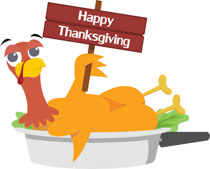  November 25, 2019IMPORTANT DATES:No School: Wednesday, November 27th – Friday, November 29th for Thanksgiving.  School resumes with a late start Monday on December 2nd. Late Start Monday’s: School begins at 9:05am and dismissal remains the sameDecember 2, 9, 16Specials for the week: Monday: ArtTuesday: None – Half day of school Wednesday: No school  Thursday: No school  Friday: No school  PTO Events: Be sure to mention Mason12/11: TCBY Night 12/17: Mason Night at Jet's Holiday Concert: The holiday concert will be on Wednesday, December 11th Merry Morning at Mason: December 7thReport Cards Home: December 10th Red / Green / Holiday Spirit Day: December 19th Holiday Party: Thursday, December 19th in the afternoon. Time and details TBD.Pajama Day: December 20th WORD STUDY:No spelling words this week! Happy Thanksgiving! Our regular curriculum will continue after Thanksgiving.  Enjoy the holiday with your families!OTHER IMPORTANT INFORMATION:The snow came early! Please be sure your child is sent with snow pants, boots, gloves and hats each and every day. If you’re interested in being a MYSTERY READER in the month of November, please let me know what date might work for you! 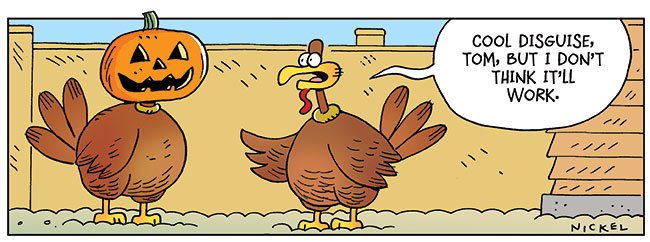 Your partner in education, Mrs. Green 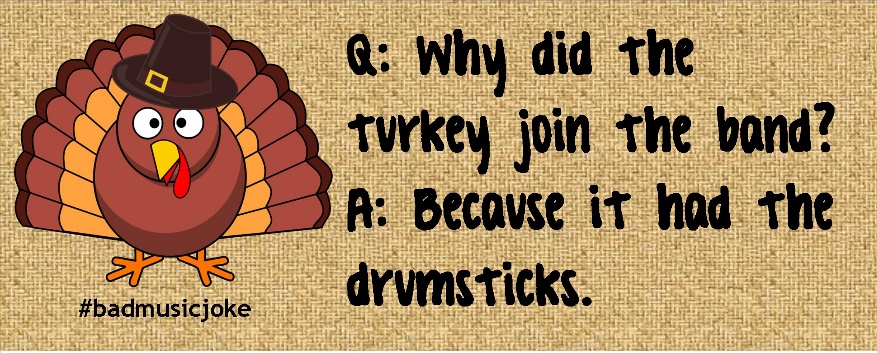 